LỚP MGL A1 LAO ĐỘNG TẬP THỂ LAU DỌN GIÁ ĐỒ CHƠI   Ở lứa tuổi MN ngoài giáo dục thể chất, trí tuệ, đạo đức , thẩm mĩ ra thì giáo dục  lao  động cho trẻ là nội dung quan trong trong giáo dục nhân cách con người phát triển toàn diện. Ở lứa tuổi mầm non, nội dung giáo dục lao động là những kĩ năng lao động đơn giản gắn với cuộc sống sinh hoạt hằng ngày của trẻ .   Các nhiệm vụ cá nhân được đặt ra trong các hình thức lao động mà trẻ chưa có kĩ năng hoặc phải học kĩ năng mới. Đó là hình thức tập thể, theo nhóm (5 – 6 em) buộc trẻ phải có sự tổ chức, phân công với nhau (cùng nhau thu dọn giá đồ chơi, dán hộp cho các trẻ chơi trò chơi học tập, các công việc ở vườn trường v.v…).     Điều đó góp phần hình thành ý thức tập thể, biết quan tâm, giúp đỡ lẫn nhau để hoàn thành công việc.Điều đó giúp trẻ nâng cao tinh thần trách nhiệm trước tập thể và trẻ hiểu được công việc của mình là cần thiết cho mọi người.Trong thời đại hiên nay, việc dạy con biết lao động và quý trọng thành quả lao động là việc rất quan trọng. Giáo dục con giá trị của lao động  giúp con có tính tự lập, không lười biếng, không ỷ lại vào người khác và có thể thích ứng với nhiều hoàn cảnh khác nhau. Dạy cho trẻ biết lao động, biết yêu thương, chúng sẽ học được cách làm chủ cuộc đời với đôi bàn tay của chính mình, chúng sẽ nhận ra rằng nỗ lực của chúng chính là sự cống hiến cho những điều còn lớn lao hơn thế trong tương lai.Một số hình ảnh lớp MGL A1 tham gia lau dọn giá đồ chơi      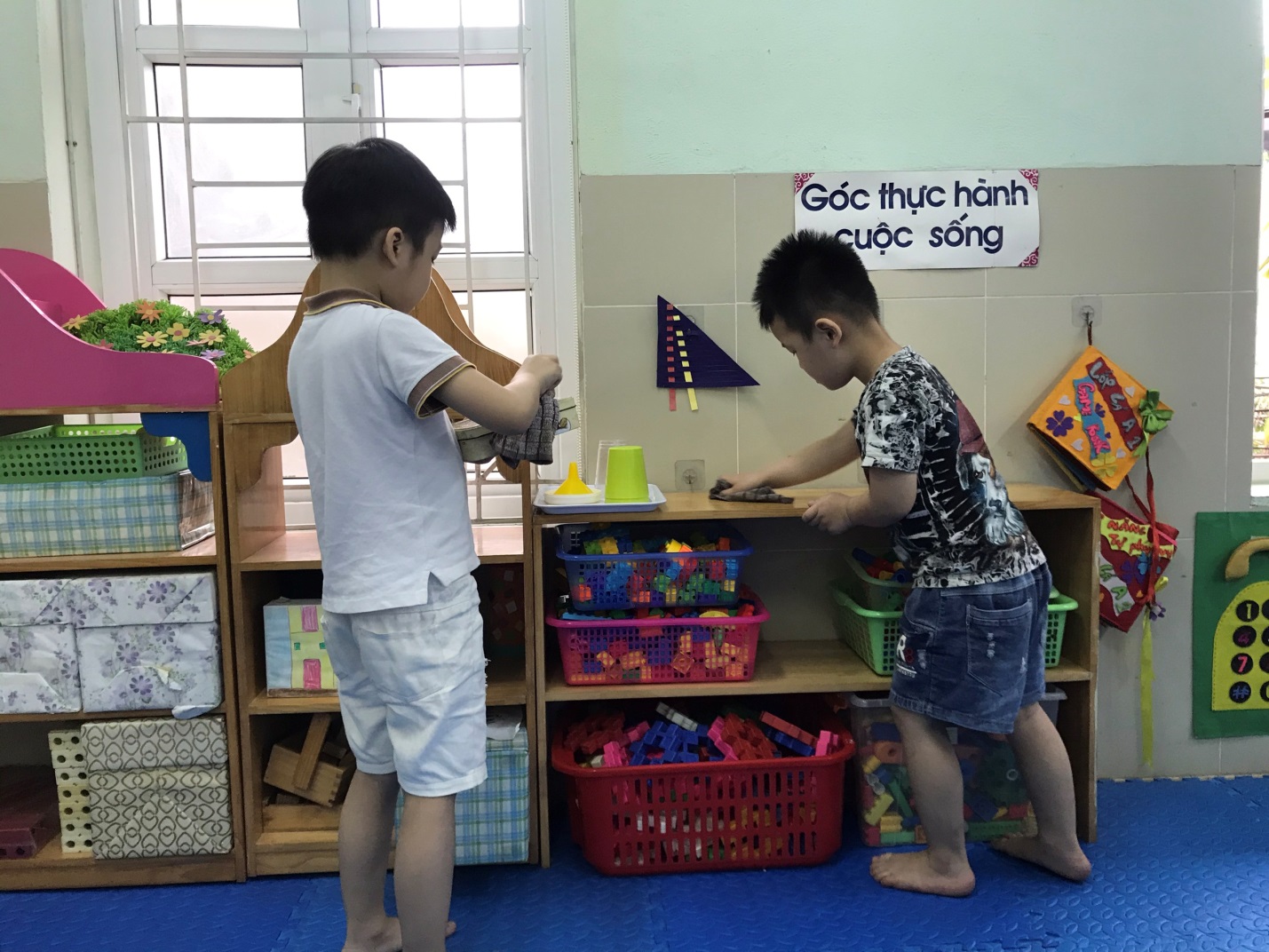 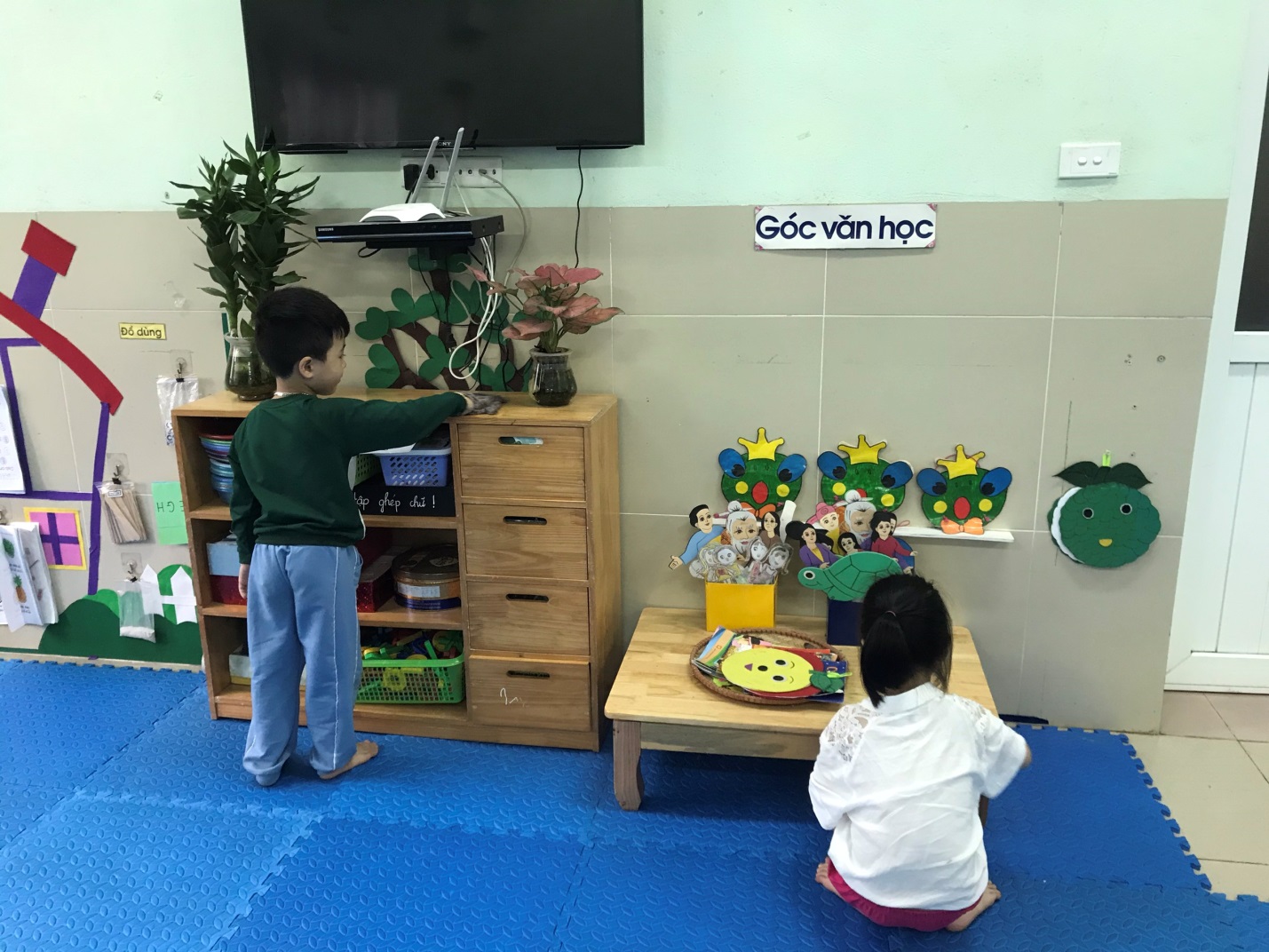 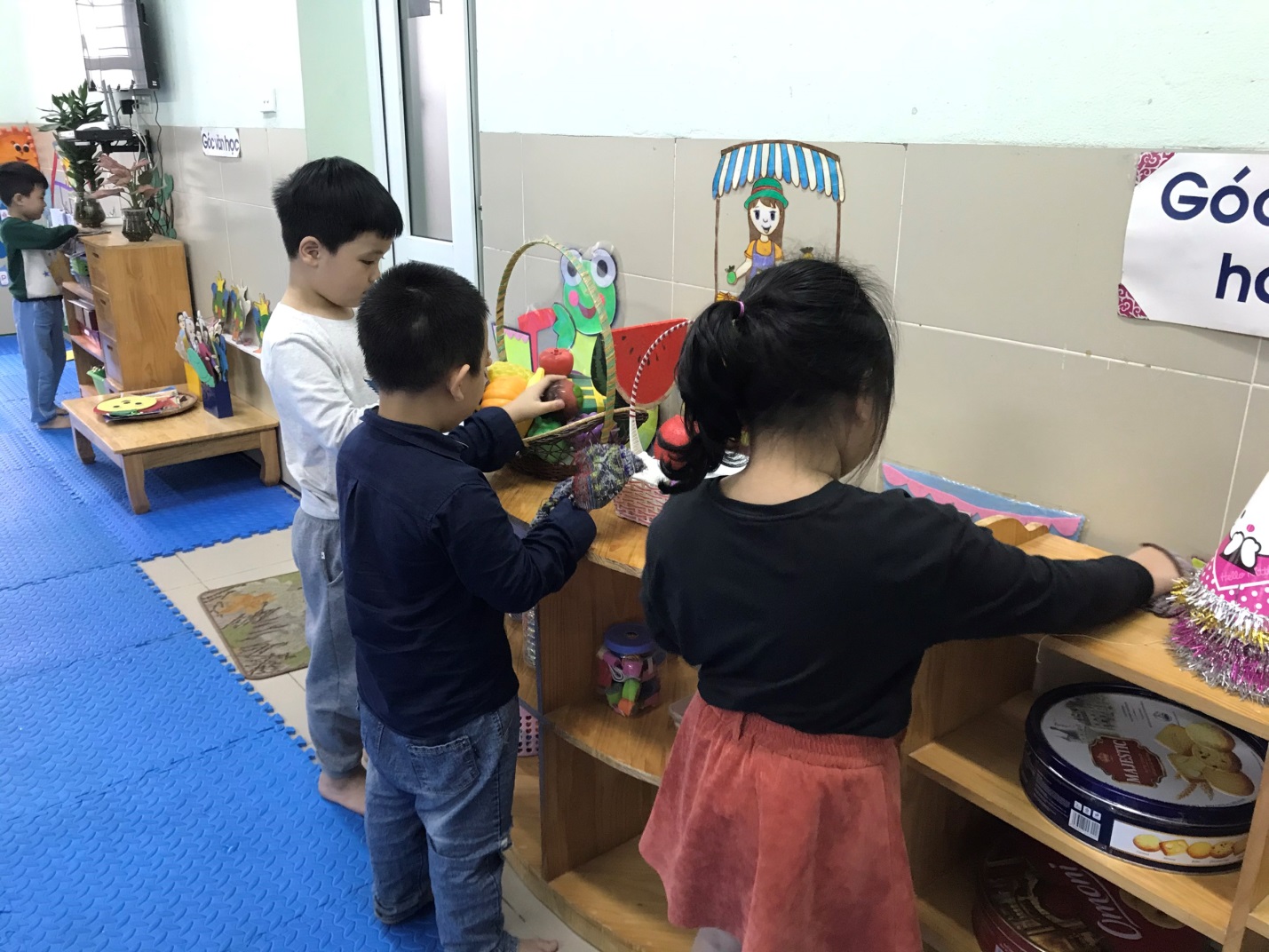 